Leerperiode 3   SLB									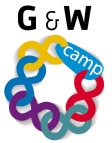 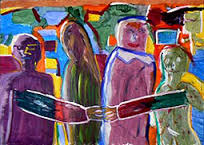 GroepsschilderijGrootte van de groep: maximaal 8 personen. De groep van 14 studenten kan in 2 groepen verdeeld worden. Je kunt hiervoor ook de scrumgroepjes gebruiken.Materiaal: papier en kleuren (rollen behangpapier, pakpapier, afvalpapier; viltstiften, waskrijt, vingerverf)Tijd: van tevoren afspreken (minimaal 20 minuten)Leerdoel: leren beslissen wanneer en op welke wijze ieder aan het groepsgebeuren wil deelnemen; non-verbale uitingen van anderen te verklaren , erin te betrekken , verder te ontwikkelen.Verdeel de klas in groepen van maximaal 8 studenten. Leg grote stukken (aan elkaar geplakte) vellen papier op de grond. Bescherm eventueel de grond. Geef alle groepsdeelnemers één bepaalde eigen kleur. Er mag bij deze oefening niet gesproken worden. Ga als groep met je kleurmateriaal rond het papier zitten. Schilder of kleur nu met z’n allen een stad.Ieder groepslid mag aan het schilderij meedoen zoveel en zolang als hij zelf wil. Evaluatie:Wie begint, wie aarzelt? Wie geeft nieuwe impulsen, wie gaat verder?Wie maakt wat kapot, wie geeft een andere richting aan het geheel?Ontstaan er pauze? Hoeveel mensen schilderen tegelijk? Welke kleur domineert? Wie werkt met zijn kleur over het hele papier en wie werkt in een klein stukje met zijn kleur? Zie je kleuren die veel samen voorkomen? Aan de kleuren en de werkwijze in het schilderij kun je zien hoe er samengewerkt wordt. Daaraan zie je hoe binnen de groep verhoudingen liggen. Hoe zit dat in jullie groep? Titel opdracht:Groepsvorming : samenwerken en beslissingen nemenOpdracht nr. 3-2CBehorend bij:Bewaren in:Portfolio ontwikkelingsgericht Portfolio ontwikkelingsgericht Planning:Week 2Week 2